 Inside Monash Seminar Series 2018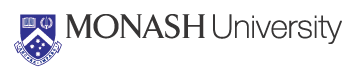 Get the inside story of what it’s really like to study at Monash. You’ll hear from a current student, a past student and an academic. It’s the best 90 minutes you could spend researching your course. Bring along your parents too!  The Inside Monash Seminar Series commences in April!  These seminars provide VCE students with an insight into the courses and career options within discipline areas.  The seminars are held in various locations across the Caulfield, Clayton, Peninsula, and City campuses, and seminars with the same title have the same program.  All seminars commence at 6.30pm.  Exact venue details are available on registration at Inside Monash Seminars 
DATEEVENTCAMPUSThursday 19 AprilDesignCaulfieldThursday 19 AprilLawClaytonMonday 23 AprilFine ArtCaulfieldTuesday 24 AprilMedia and CommunicationCaulfieldTuesday 24 AprilBiomedical Science and Doctor of Medicine (MD)ClaytonThursday 26 AprilArchitectureCaulfieldThursday 26 AprilBusinessClaytonThursday 26 AprilScienceClaytonTuesday 8 MayArts, Criminology, and Global StudiesClaytonTuesday 8 MayPharmacy and Pharmaceutical SciencesParkvilleWednesday 9 MayPublic Health and Health ScienceCaulfieldThursday 10 MayAdvanced ScienceClaytonWednesday 16 MayBiomedical Science, Radiography, Radiation Science, NutritionClaytonThursday 17 MayEducationClaytonThursday 17 MayInformation TechnologyClaytonTuesday 22 MayOccupational Therapy, Physiotherapy, and ParamedicinePeninsulaThursday 24 MayEducationPeninsulaThursday 24 MayEngineeringClaytonWednesday 6 JuneNursing and MidwiferyPeninsulaWednesday 20 JunePsychologyClaytonThursday 21 JuneBusinessCityThursday 12 JulyScienceClaytonTuesday 14 AugustMusicClaytonThursday 6 SeptemberInformation TechnologyClaytonThursday 13 SeptemberEngineeringClayton